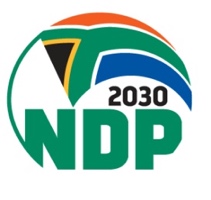 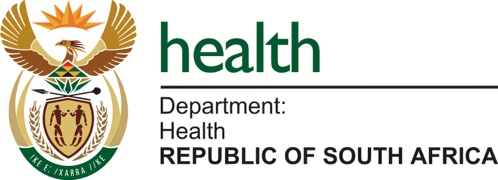 Annexure 1: Consultation Response FormREQUEST FOR COMMENT: Updating of Health Technology Assessment Methods Guide to Inform the Selection of Medicines to the National Essential Medicines ListConsultation: 9 July 2021 – 4 October 2021Thank you for participating in the consultation on the Health Technology Assessment (HTA) Methods Guide to Inform the Selection of Medicines to the National Essential Medicines List (EML). We are interested in hearing your thoughts about the following:Are the methods specifications appropriate in the South African context? Are the methods specifications feasible in the South African context? Is the structure of the HTA Methods Guide appropriate?Is the language and approach in the HTA Methods Guide clear and understandable?Are there any major gaps in the methods that may be useful for the assessment of medicines in South Africa?Are there any factual inaccuracies that should be corrected?Specific feedback on the sections in the HTA Methods Guide.The information collected will be used to inform and update the HTA Methods Guide that will be used  for the assessment and appraisal of medicines when considering selection to the National Standard Treatment Guidelines and Essential Medicines List. We invite comments from any interested individuals and institutions. We regret that we will not provide individual response to comments or suggestions.When responding, we ask consultees to keep in mind that the aim of the HTA Methods Guide is to clarify, formalize and standardize existing HTA methodological practice for generating evidence to inform decision-making in this technical area. The HTA Methods Guide does not provide guidance on procedural aspects of the technology assessment process, e.g. governance structures, decision-making frameworks, or stakeholder engagement. We cannot incorporate any comments that falls outside of the scope of the Methods Guide.Submitting your responsesPlease use this consultation form to provide your comments. You do not have to provide comments for all sections. Consultation responses and requests for further information should be emailed to Janine Jugathpal on Janine.Jugathpal@health.gov.za by 4 October 2021.Your co-operation in this regard is appreciated.About youTo help us understand your comments, please indicate the name of the organisation and department you work for next to the relevant category. Alternatively, if you are responding as an individual, please provide your job title or description of your role. Responding on behalf of an organisationResponding as an individualJob title/ description of your role:  Response to consultationGENERAL FEEDBACKSpecific feedback on the sections in the HTA Methods GuidePlease consider the appropriateness and feasibility of methods specifications, describe major gaps and factual inaccuracies identified, and provide suggestions for improvement.INTRODUCTION TECHNOLOGY ASSESSMENT SCOPE DEVELOPMENTASSESSMENT3.1  STAGE 1: TECHNICAL REPORT3.2  STAGE 2: ADDITIONAL ANALYSISEVIDENCE APPRAISALOTHER COMMENTSCategoryName of organisation and departmentDepartment of HealthAcademic bodyResearch unitProfessional organisationPublic / patient advocacy groupIndustry body Life sciences consultancy Medical aidRegulatory bodyOtherAre the methods specifications appropriate in the South African context? ResponseAre the methods specifications feasible in the South African context? ResponseIs the structure of the HTA Methods Guide appropriate?ResponseIs the language and approach in the HTA Methods Guide clear and understandable?ResponseAre there any major gaps in the methods that may be useful for the assessment of medicines in South Africa?ResponseAre there any factual inaccuracies that should be corrected in the HTA Methods Guide?Response1.1HTA in South Africa’s public health systemResponse1.1.1Guiding principles for HTA in South AfricaResponse1.2Stakeholder engagementResponse1.3Topic prioritisation processResponse1.4Tiers of assessmentResponseOther commentsResponseResponse3.1.1Clinical evidenceResponse3.1.2Economic evidenceResponse3.1.3Equity considerationsResponse3.1.4Social value considerationsResponse3.1.5Feasibility considerationsResponse3.1.6RecommendationsResponseOther commentsResponse3.2.1Systematic reviewResponse3.2.2Cost-comparison analysisResponse3.2.3Budget impact analysisResponse3.2.4Rapid review of economic evaluationsResponse3.2.5Cost-effectiveness analysisResponse3.2.6Pricing analysisResponseOther commentsResponseResponseResponse